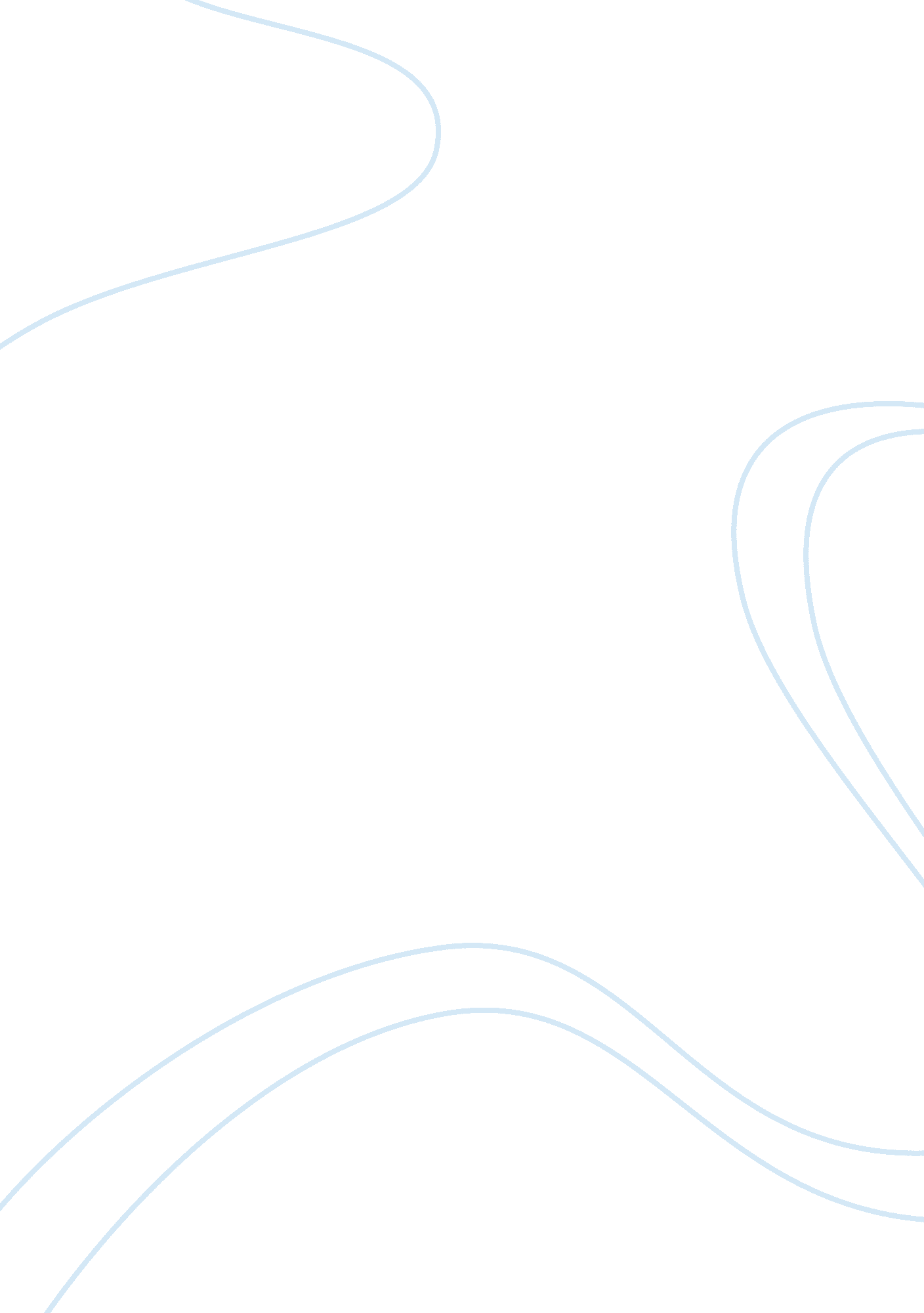 Eh 202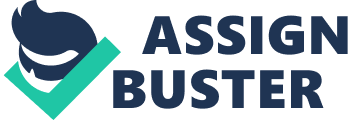 The Notorious Jumping Frog of Calaveras CountyAuthor: Mark Twain 
Characters: Smiley 
Angel's Mining Camp's tavern. Smiley makes a bet with an old horse and dogFenimore Cooper's Literary OffensesAuthor: Mark Twain 
Summary: Written as entertainment but to inform readers that at the time there are better ways to write such literary pieces. The Luck of Roaring CampAuthor: Bret Harte 
Characters: Cherokee Sal, Slumpy, Kentuck, Tommy " Luck" 
Summary: The only woman in a mining camp dies during childbirth leaving a baby boy. Slumpy is elected to raise the baby and the town is changed morally. A flood whisks away the town and the baby dies in Kentuck's arms. MigglesAuthor: Bret Harte 
Characters: Miggles, Judge, Jim 
Summary: Eight men approach an abandoned house to use for temporary lodging. Inside, Miggles, an attractive woman with the immoral past as a prostitute, is taking care of Jim, a stroke victim. (" Golden Heart")Tennessee's PartnerAuthor: Bret Harte 
Characters: Tennessee, Tennessee's partner 
Summary: Tennessee finds a wife at a California restaurant, but she soon runs off with another man. Tennessee dies of a broken heart. His partner buries him and they later meet again in Heaven. An Occurrence on Owl Creek BridgeAuthor: Ambrose Bierce 
Characters: Peyton Farquhar, wife, ChickamaugaAuthor: Ambrose Bierce 
Summary: A run away child is lost and thinks it's comical and tries to play " war" with the soldiers in a battlefield. He finds his way home and notices his house is burning down and his mother had been shot. The child is deaf. EdithaAuthor: W. D. Howells 
Characters: Editha, George 
Summary: Looking for a melodramatic relationship, Editha pushes her husband to war in order to have the " hero" she's always dreamed of. George dies in war. The StormAuthor: Kate Chopin 
Characters: Calixta, Alcee 
Summary: A storm begins and Calixta's family is separated before an old lover arrives. Being trapped together, Calixta has a secret affair and her family benefits. Desiree's BabyAuthor: Kate Chopin 
Characters: Madame Valmonde, Desiree, Armand Aubigny 
Summary: Due to abandonment after birth, there is much confusion about Desiree and her husband's baby's racial heritage. The Story of an HourAuthor: Kate Chopin 
Characters: Mrs. Mallard, Brentley 
Summary: Finding out her husband was killed in a train wreck, Mrs. Mallard is strangely content until her husband returns home. Roman FeverAuthor: Edith Wharton 
Characters: Grace Ansley, Alida Slade, Barbara Ansley, Jenny Slade 
Summary: Mothers, Grace and Alida, are on vacation in Rome with their two daughters, Barbara and Jenny. The Other Two... Daisy Miller: A Study... A New England Nun... The Revolt of 'Mother'... ONEH 202 SPECIFICALLY FOR YOUFOR ONLY$13. 90/PAGEOrder Now 